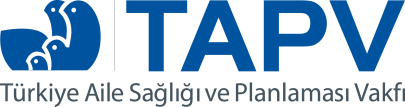 Türkiye Aile Sağlığı ve Planlaması VakfıKadınlar ve Mülteciler için HIV Önleme ProjesiEğitim Modüllerinin Hazırlanması Danışmanlık Hizmet Alım KoşullarıRef: GLD-2021 - 0007I.	HakkımızdaTürkiye Aile Sağlığı ve Planlaması (TAP) Vakfı 1985 yılında koruyucu sağlık hizmetleri kapsamında sunulmakta olan anne-çocuk sağlığı ve aile planlaması çalışmalarını desteklemek üzere kurulmuştur. TAP Vakfı cinsel sağlık ve üreme sağlığı alanında toplumsal cinsiyet eşitliği temelinde hak temelli bir yaklaşım ile çalışmalarını sürdürmektedir. Bu kapsamda cinsel eğitim, güvenli annelik, üreme sağlığı riskleri, doğurganlığın düzenlenmesi, cinsel sağlık ve cinsel yolla bulaşan enfeksiyonlar konularında çalışmalar yürütmekte ve yerel yönetimler ile işbirliği kurarak hassas grupların cinsel sağlık ve üreme sağlığı hizmetlerine erişimini güçlendirmek üzere çalışmaktadır.Kadınlar ve Mülteciler için HIV Önleme Projesi, mülteciler ve dezavantajlı kadınları HIV testi ve güvenli cinsellik uygulamaları konusunda bilinçlendirerek Türkiye'de HIV ve AIDS'in önlenmesine katkı sunmayı amaçlamaktadır. Programın amacı, kadınların ve mültecilerin riskli cinsel pratiklerinde, koruyucu sağlık hizmeti yaklaşımını benimsemelerinde ve sağlık hizmetleri ile HIV testi ve tedavi hizmetlerine erişimde olumlu bir değişiklik yaratmaktır. Program, çevrimiçi araçları da entegre ederek, pandemi gibi kriz anında hedef gruplara ulaşmayı hedeflemektedir.TAP Vakfı Eğitim Modeli:TAP Vakfı olarak işbirliği yaptığımız kurumlar tarafından belirlenen eğiticiler aracılığıyla eğitim programlarımızı yaygınlaştırıyoruz. Eğiticileri çok yönlü bir eğitimci eğitimine dahil ederek saha uygulamalarına hazırlanmalarına yardımcı oluyoruz. Eğitim materyalleri, süpervizyon çalışmaları ve bilgi tazeleme eğitimleriyle eğiticilerimize sürekli destek sağlıyor ve kurumlar düzeyinde programın sürdürülebilirliğini sağlamaya yönelik çalışmalar yapıyoruz.İşin AmacıKadınlar ve mültecilere yönelik olarak HIV ve AIDS, güvenli cinsellik uygulamaları ve koruyucu sağlık hizmetleri konusunda farkındalık yaratacak üç farklı eğitim modülü geliştirmeyi amaçlıyoruz. TAP Vakfı eğitim modeli ve yaklaşımına uygun olarak hazırlanan modüllerin Vakfın süregiden eğitim programına dahil olmasını hedefliyoruz. Alınacak danışmanlık desteği, alanda uygulanacak eğitim modüllerin içeriklerinin ve eğitim materyallerinin oluşturulması, eğitimci eğitimi programının hazırlanması ve alanda uygulanışına danışmanlık verilmesini kapsayacaktır. Bu bağlamda, danışmanların aşağıdaki başlıklarda TAP Vakfı Cinsel Sağlık ve Üreme Sağlığı Uzmanı ile Kadınları Güçlendirme Programı Koordinatörünün rehberliği ve katkılarıyla hazırlanması ve eğitimleri tasarlaması beklenmektedir.  Eğitim modülleri:Tüm gruplar için HIV ve  AIDS Modülü: Amaç: Katılımcıların HIV ve AIDS ve diğer CYBE’ler konusunda bilgilenerek, bulaşma yollarına karşı korunma yöntemlerinin öğrenmesini ve HIV ve AIDS konusundaki doğru olmayan bilgilerin olumlu ve bilimsel bilgilerle değişmesini sağlamak.Konular: • HIV ve AIDS ile ilgili gerçekler• Riskli davranışlar ve risk azaltma yöntemleri• HIV testi, sağlık hizmetleri ve tedavisi• HIV ile yaşamakErkekler için Cinsel Sağlık Modülü:	Amaç: Katılımcı erkeklerin, hem erkek hem de kadın bedenini, kadın ve erkek cinselliğini, erkek sağlığı sorunlarını öğrenmesini ve kişisel sınırlar, partnerin sınırları, güvenli cinsellik, ilişkide onay ve şiddet konusunda farkındalığının artmasını sağlamak.Konular:• Beden farkındalığı• Cinselliğin fizyolojisi• Erkeklerin cinsel sağlık sorunları• Güvenli Cinsellik UygulamalarıMülteci Kadınlar için Cinsel Haklar ve Beden Farkındalık Modülü:	Amaç: Katılımcı kadınların, hem erkek hem de kadın bedenini, kadın ve erkek cinselliğini, güvenli cinselliği anlamasını ve toplumsal cinsiyete dayalı şiddet, şiddet türleri ve şiddete maruz kaldığında başvurabileceği mekanizmaları öğrenmesini sağlamak.Konular:• Beden farkındalığı• Cinselliğin fizyolojisi• Bedensel Haklar• Güvenli Cinsellik Uygulamalarıİşin TanımıEğitim Modüllerinin Hazırlanmasıİşin Amacı’nda belirtilen başlık ve içeriklerine uygun olarak 60 dk’lık eğitim modüllerinin ve uygulama kılavuzlarının oluşturulması,Modüllerdeki tüm bilgiler ve bilgilerin görselleştirilmesi ve modüllerin uygulanması konusunda toplumsal cinsiyet eşitliği perspektifinin gözetilmesiEğitimlerin sınıf içinde yüz yüze ortamda uygulanışının hazırlanmasıEğitim modüllerinin digital ortamda senkron olarak uygulama yönergelerinin hazırlanması Sınıf içi uygulamada farklı ve yaratıcı yetişkin öğrenme tekniklerinin eğitim tasarımına eklenmesi,Farklı öğrenme tekniklerini desteklemek üzere, eğitim kartları, sunumlar, ısınma ve tanışma oyunları vb. eğitim materyallerinin oluşturulmasıModüllerin içeriğindeki temel mesajların dijital platformlarda (sosyal medya, moodle gibi) yaygınlaştırılabilmesi için mesajların seçilmesiModüllerin çok kültürlü gruplara uygulanabilir şekilde hazırlanması Yararlanıcılardan olan mültecilerin toplumsal hassasiyetlerini gözetilerek anlatım dilinin buna göre oluşturulması,Modüller tasarlandıktan sonra uygulama kılavuzlarının eğiticinin ihtiyaç duyacağı bilgi notları, uygulama yönergeleri, kaynak materyal listesini kapsayacak şekilde hazırlanmasıEğitimci Eğitimi Programının HazırlanmasıEğitimci eğitimine katılacak olan adaylar, çeşitli sivil toplum kuruluşları ve yerel yönetimlerde sosyal hizmet uzmanı, sosyolog, psikolog, sağlık personeli olarak, mülteci ve göçmenlerle çalışan daha evvel TAP Vakfı’nın vermiş olduğu kadın sağlığı eğitimlerini almış ve alanda uygulamalarını yapan TAP Vakfeğitimcileridir.Online eğitim olarak 4 oturum, yüzyüze eğitim formatında 3 gün sürecek şekilde eğitim modüllerin uygulamasını destekleyici bilgi ve non-formal öğrenme tekniklerinin sunulduğu eğitici eğitimi programının hazırlanmasıEğitimci Eğitiminin UygulanmasıMayıs 2021 tarihinde çevrimiçi gerçekleştirilecek ilk eğitici eğitiminde eğitmen olarak görev alınması, eğitimin uygulamasının yapılması Uygulamanın İzleme ve Değerlendirmesi & RevizyonProje ekibinin Mayıs ayında çevrimiçi gerçekleştireceği ikinci eğitici eğitimin uygulamasının izlenmesi ve üç eğitimin modülünün en az bir saha uygulamasının izlenmesi ve değerlendirmesiDeğerlendirme sonuçlarına göre gerekli revizyonların yapılmasıİşin ÇıktılarıYüz yüze eğitim için3 modül için 60 dakikalık eğitim sunumu Eğitmen için eğitim uygulama kılavuzuEğitim materyalleriUzaktan eğitim içinEğitim modüllerinin digital ortamda senkron olarak uygulama yönergeleriEğitim modüllerinin sesli mesaj ve kısa mesaj içerikleri listesiGörsel mesaj içerikleri listesiEğitimin 5 dakikalık video uyarlaması için senaryoEğitimci eğitimi için		Eğitim Programı Eğitim uygulama kılavuzuİş TakvimiNiteliklerİlgili hizmeti sunacak kurum ve/ya kişilerden beklenen nitelikler aşağıdaki gibidir:İlgili kurum veya eğitmenin eğitim tasarımı ve yürütülmesi konusunda en az 5 yıllık deneyimi bulunmasıİlgili eğitmenin dijital eğitim tasarımı alanında en az 1 yıllık deneyimi bulunmasıİlgili eğitmenin sivil toplum kuruluşlarıyla insan hakları ve toplumsal cinsiyet alanlarında çalışma deneyimi olmasıİlgili eğitmenin cinsel sağlık ve üreme sağlık ve hakları alanlarında bilgi ve deneyimi olmasıİlgili eğitmenin mülteci ve göçmenlik alanında bilgi ve deneyimi olmasıŞartlar ve KoşullarTeklif sunanlar CV ile birlikte Teklif Mektubu gönderilmelidir. Teklifler yukarıdaki belirtilen iş kalemleri ve süreçler üzerinden KDV dahil olarak TL bazında verilecektir. Tüzel kişi başvurularında Ek-1 Formu doldurulmalı ve eğitmenlerin CV’si sunulmalıdır.CV ile birlikte tekliflerin 05.03.2021 saat 17.00’ye kadar TAPV’nın aşağıda belirtilen adresine kapalı zarf içersinde kargoyla veya elden teslim edilebilir. Teklifin konulduğu zarfın üzerine “REF:GLD/2021-0007” ibaresi konulmalıdır. Teklifin her sayfasına imza ve paraf bulunması zorunludur.Adres: Türkiye Aile Sağlığı ve Planlaması VakfıAdnan Saygun Cad. Kültür Mah.Güzel Konutlar Sitesi A Blok (Arka giriş) D.3-434340 Beşiktaş/İstanbulTel: 0212-257 79 41İş BaşlığıDönemiEğitim Modüllerinin & Eğitimci Eğitiminin Hazırlanması08.03.2021-08.04.2021Eğitici Eğitiminin Uygulaması03.05.2021-07.05.2021Eğitici Eğitiminin İzlemesi10.05.2021-14.05.2021Saha Uygulamasının İzlemesiHaziran 2021Revizyonların sunulmasıHaziran 2021